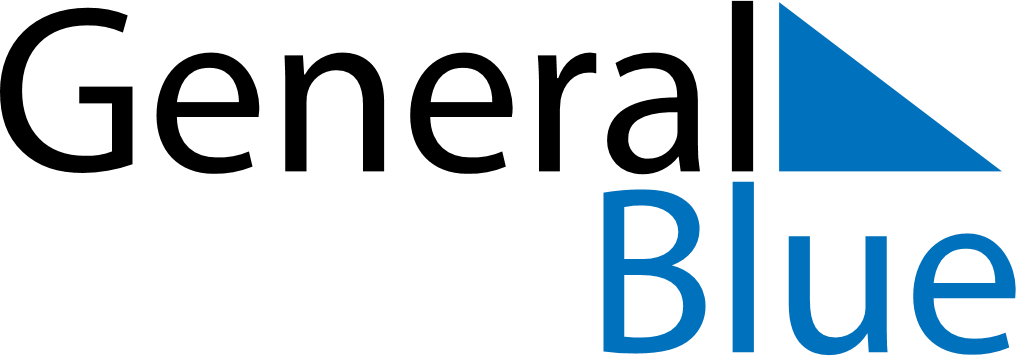 November 2024November 2024November 2024November 2024November 2024November 2024Huremt, OEvoerhangay, MongoliaHuremt, OEvoerhangay, MongoliaHuremt, OEvoerhangay, MongoliaHuremt, OEvoerhangay, MongoliaHuremt, OEvoerhangay, MongoliaHuremt, OEvoerhangay, MongoliaSunday Monday Tuesday Wednesday Thursday Friday Saturday 1 2 Sunrise: 7:51 AM Sunset: 5:56 PM Daylight: 10 hours and 4 minutes. Sunrise: 7:52 AM Sunset: 5:54 PM Daylight: 10 hours and 1 minute. 3 4 5 6 7 8 9 Sunrise: 7:54 AM Sunset: 5:53 PM Daylight: 9 hours and 58 minutes. Sunrise: 7:55 AM Sunset: 5:51 PM Daylight: 9 hours and 55 minutes. Sunrise: 7:57 AM Sunset: 5:50 PM Daylight: 9 hours and 53 minutes. Sunrise: 7:58 AM Sunset: 5:48 PM Daylight: 9 hours and 50 minutes. Sunrise: 8:00 AM Sunset: 5:47 PM Daylight: 9 hours and 47 minutes. Sunrise: 8:01 AM Sunset: 5:46 PM Daylight: 9 hours and 44 minutes. Sunrise: 8:03 AM Sunset: 5:44 PM Daylight: 9 hours and 41 minutes. 10 11 12 13 14 15 16 Sunrise: 8:04 AM Sunset: 5:43 PM Daylight: 9 hours and 39 minutes. Sunrise: 8:05 AM Sunset: 5:42 PM Daylight: 9 hours and 36 minutes. Sunrise: 8:07 AM Sunset: 5:41 PM Daylight: 9 hours and 33 minutes. Sunrise: 8:08 AM Sunset: 5:40 PM Daylight: 9 hours and 31 minutes. Sunrise: 8:10 AM Sunset: 5:39 PM Daylight: 9 hours and 28 minutes. Sunrise: 8:11 AM Sunset: 5:37 PM Daylight: 9 hours and 26 minutes. Sunrise: 8:13 AM Sunset: 5:36 PM Daylight: 9 hours and 23 minutes. 17 18 19 20 21 22 23 Sunrise: 8:14 AM Sunset: 5:35 PM Daylight: 9 hours and 21 minutes. Sunrise: 8:15 AM Sunset: 5:34 PM Daylight: 9 hours and 19 minutes. Sunrise: 8:17 AM Sunset: 5:33 PM Daylight: 9 hours and 16 minutes. Sunrise: 8:18 AM Sunset: 5:33 PM Daylight: 9 hours and 14 minutes. Sunrise: 8:19 AM Sunset: 5:32 PM Daylight: 9 hours and 12 minutes. Sunrise: 8:21 AM Sunset: 5:31 PM Daylight: 9 hours and 10 minutes. Sunrise: 8:22 AM Sunset: 5:30 PM Daylight: 9 hours and 7 minutes. 24 25 26 27 28 29 30 Sunrise: 8:23 AM Sunset: 5:29 PM Daylight: 9 hours and 5 minutes. Sunrise: 8:25 AM Sunset: 5:29 PM Daylight: 9 hours and 3 minutes. Sunrise: 8:26 AM Sunset: 5:28 PM Daylight: 9 hours and 1 minute. Sunrise: 8:27 AM Sunset: 5:27 PM Daylight: 8 hours and 59 minutes. Sunrise: 8:29 AM Sunset: 5:27 PM Daylight: 8 hours and 58 minutes. Sunrise: 8:30 AM Sunset: 5:26 PM Daylight: 8 hours and 56 minutes. Sunrise: 8:31 AM Sunset: 5:26 PM Daylight: 8 hours and 54 minutes. 